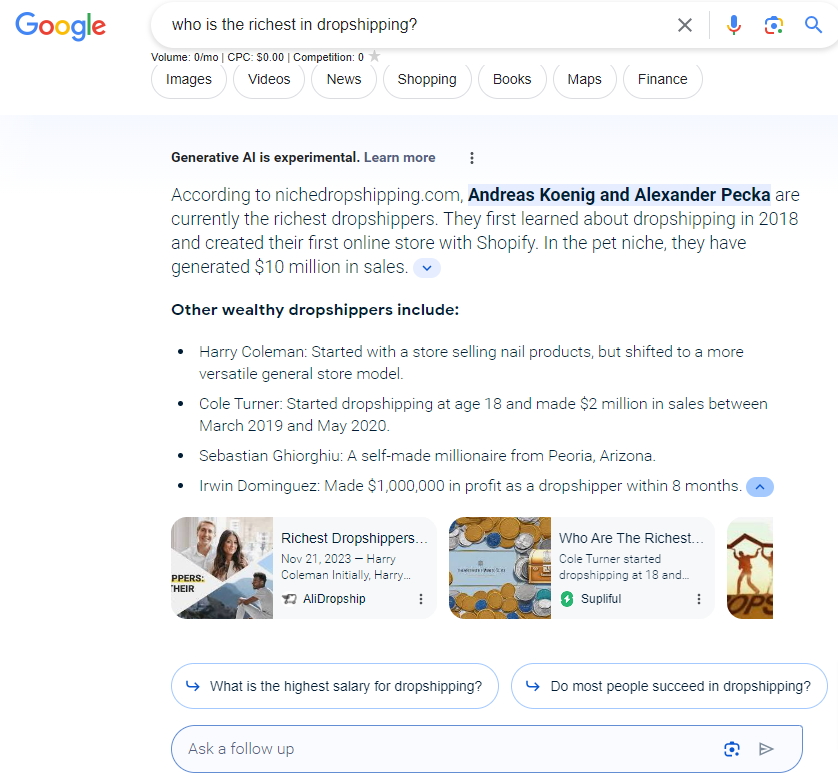 —---------------------------------------------------------------------성공요인 분석Xxxxxxxxxxxxxxxxxx—--------------------------------------------------------------------------(아래 자료는, 읽어보길 권 함)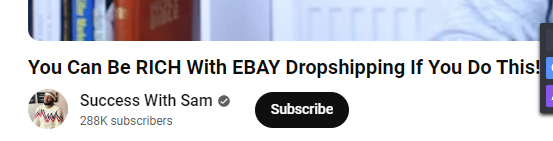 SupplierHigh ticket item (80불 이상의 아이템)eBay SEOeBay advertisingExpand beyond eBay Dropshipping…..MINDSEThttps://www.youtube.com/watch?v=i9SQL4_KGKw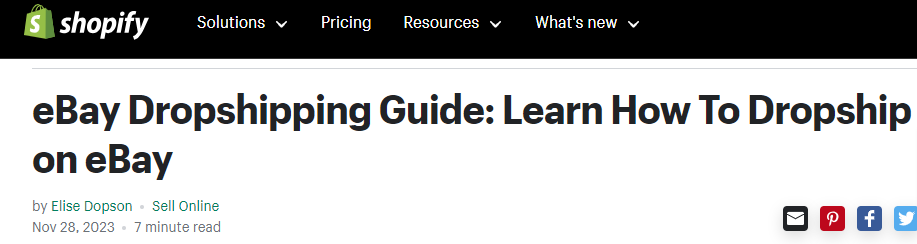 https://www.shopify.com/blog/ebay-dropshipping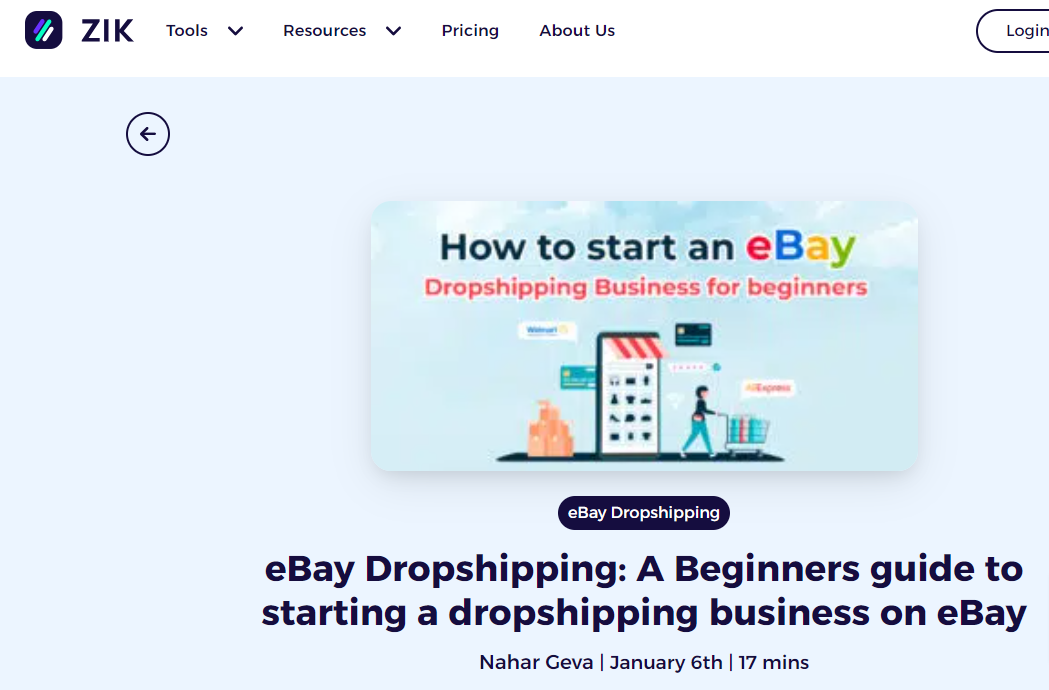 (*) 100% 신뢰하지 않으나…ZIK 이라는 Solution Provider를 알기에 읽어볼 만한 자료일 것임.https://www.zikanalytics.com/blog/ebay-dropshipping/+++++++++++++++++++++++++ VISION : affiliateDropshipper —>  +contents provider —> +affiliate incomehttps://blog.naver.com/ma9285/223339644094Dropshipper —> +코칭써비스 / 컨설팅Dropshipper —> +solution provider 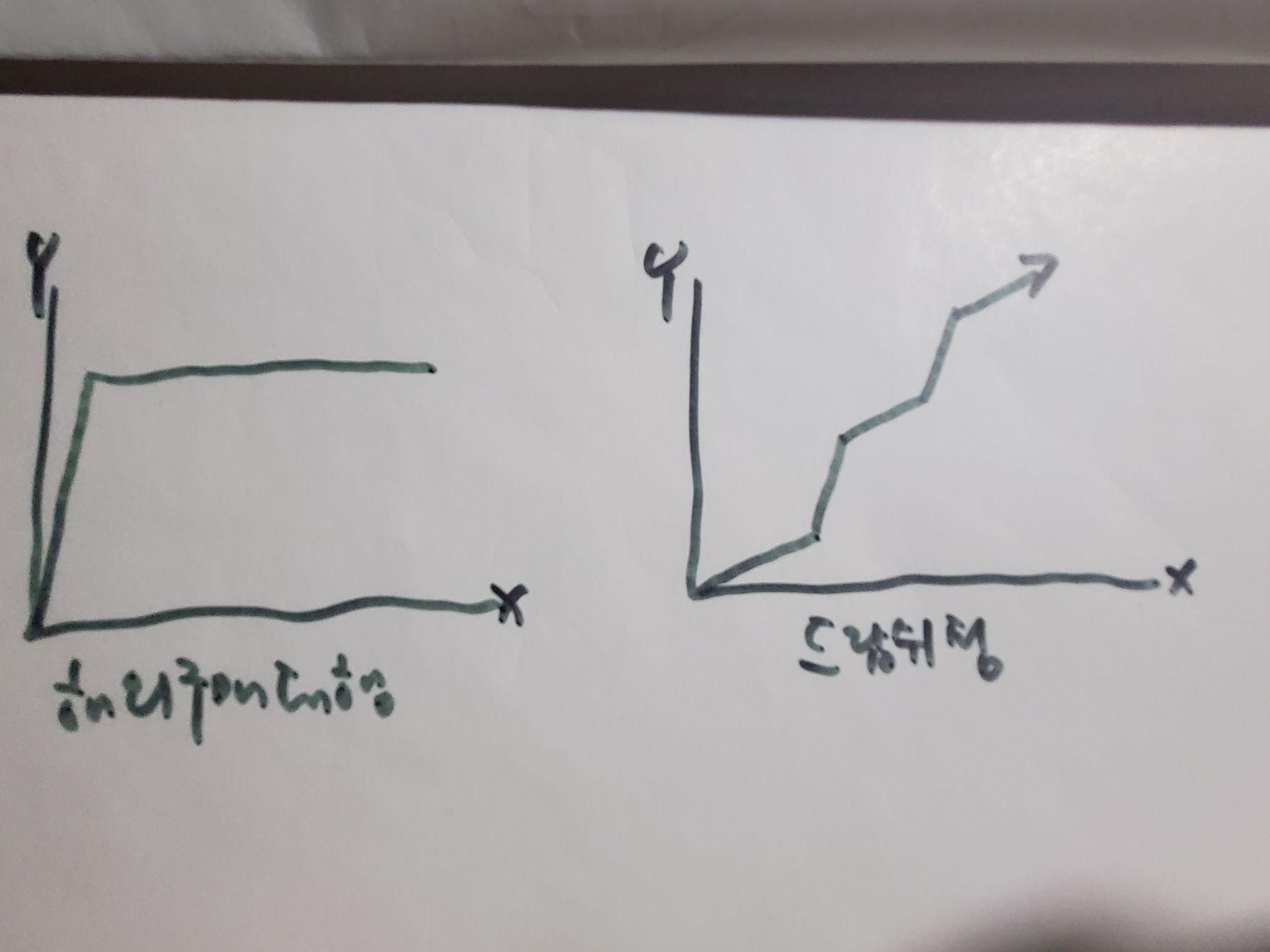 오픈마켓에 드랍쉬핑은, 해외에도 자료가 많이 없음… (*) 내 글은…..”크몽” eBook 과….(블로그) Medium.com xxxxxxxxxxxxxxxxxxx비지니스는 “모수” 가 큰 곳 에서 :  전세계 70억 인구 >> 미국 3억3천만 >> 한국 5천만명